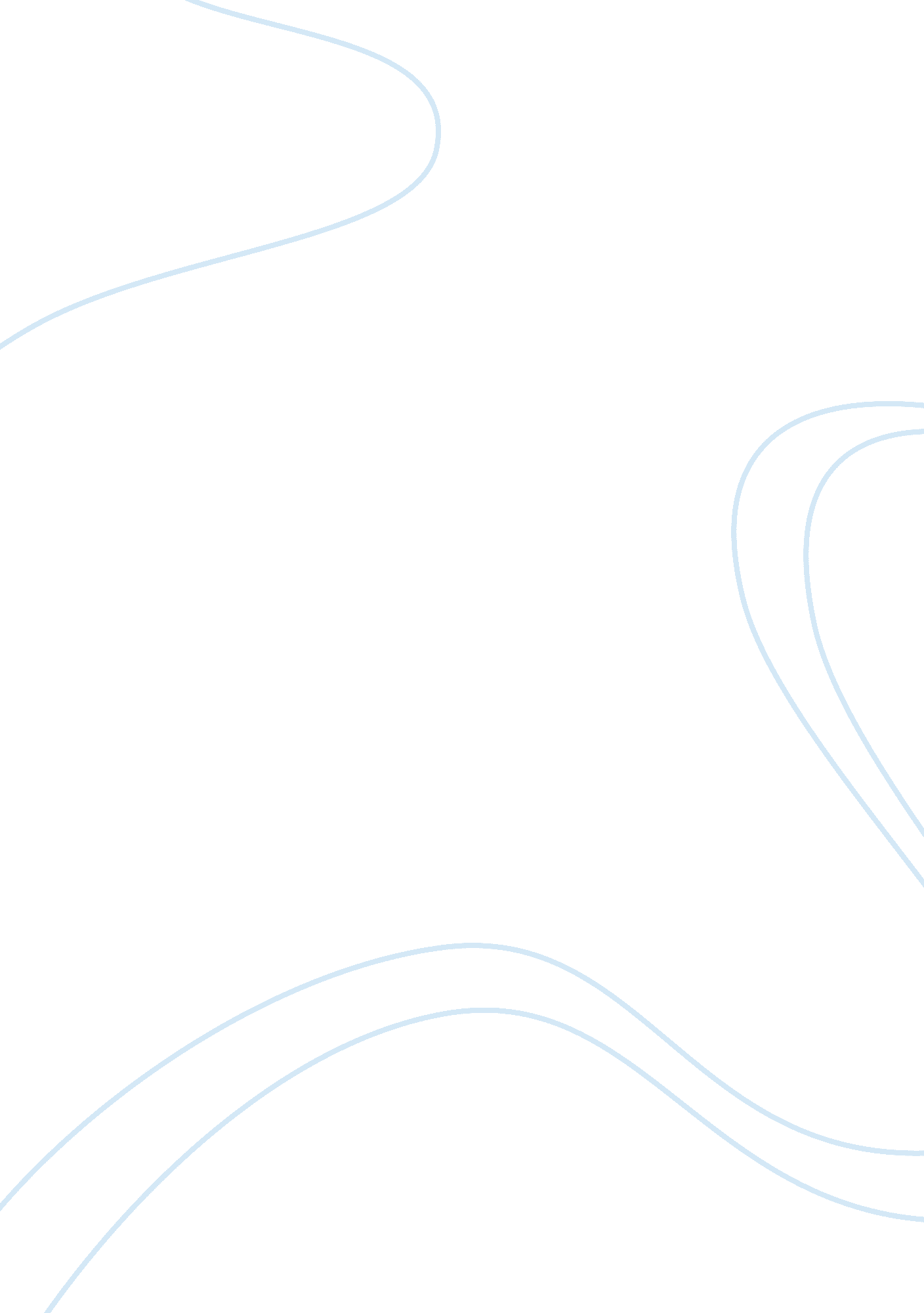 Online marketing of professional sports clubs assignmentArt & Culture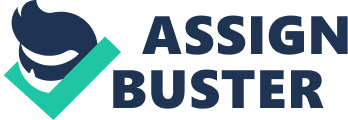 Together, they provide an increasingly sophisticated, powerful and user-based medium that offers marketing challenges and opportunities to business organizations Including professional sport organizations. Related to Improved user engagement Is the Increasing sophistication of sports websites. Creating value for fans has become more difficult because they want more benefits from online experiences, Including the development of social connections. Teams could take advantage of fans’ attachment by creating interactive web spaces, extending team experiences and building fan loyalty. In Europe and North America, the world wide web (the web) hosts 234 million websites and has 1. 8 billion users. By 2011, advertising revenues from online advertising at sports sites will likely exceed IIS$I billion, a three-fold increase since 2006. Many teams have incorporated media-based content and opportunities for fans to interact online with teams and with each other. This study reviews recent literature about the evolution of the web, Identifying and discussing opportunities for a sports organization to Increase Its fan base and online seer Interaction as a key marketing strategy. It also Investigates use of the web for enabling fan interaction by 12 professional sports teams in four top-tier leagues (hockey, football, rugby, soccer) in North America and Europe. All 12 teams in the sample investigated had established a team website and offered online media-related services and interaction activities for fans. A wide range of offerings was found in the frequency and type of media-related content and opportunities for fan interaction. The National Football League (NFG) seed more online marketing strategies and more media-based content than teams In the National Hockey League (NIL), the Premier League (soccer) or the Super League (rugby). Moreover, US sports teams In general surpassed teams In the other leagues in using the web for sports marketing. The Super League offered the fewest. To date, Premier League teams have taken greater advantage of media-related opportunities than other teams. No team website offered all of the categories; thus, many teams could extend the scope of media- related content and opportunities for fan interaction. The results of this study could potentially benefit a wide range of professional sports teams by providing information about the use of online marketing strategies by major league teams. Teams could apply this information to increase revenue, enhance fan loyalty and build the brand of individual organizations. Introduction The world wide web (www) or web has become an increasingly expansive and sophisticated medium of global communication. This immensely large set of documents, or web pages, provides access to a wide range of online documents, reduces, and services (Dutton, 2005). 